Madrid Protocol Concerning the International Registration of MarksChange in the Amounts of the Individual Fee:  CanadaThe Government of Canada has notified to the Director General of the World Intellectual Property Organization (WIPO) a declaration modifying the amounts of the individual fee payable with respect to Canada under Article 8(7) of the Madrid Protocol.As from January 1, 2021, the amounts of the individual fee payable in respect of Canada will be the following:These new amounts will be payable where Canada(a)	is designated in an international application which is received by the Office of origin on or after January 1, 2021;  or(b)	is the subject of a subsequent designation which is received by the Office of the Contracting Party of the holder on or after January 1, 2021, or is filed directly with the International Bureau of WIPO on or after that date;  or(c)	has been designated in an international registration which is renewed on or after January 1, 2021.November 20, 2020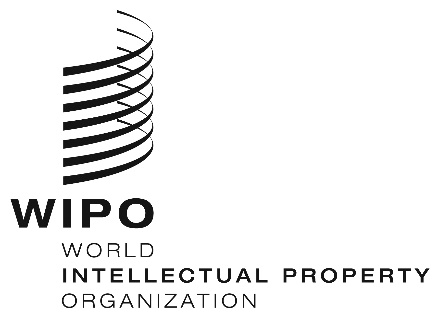 INFORMATION NOTICE NO. 67/2020INFORMATION NOTICE NO. 67/2020INFORMATION NOTICE NO. 67/2020ITEMSITEMSAmounts(in Swiss francs)Amounts(in Swiss francs)ITEMSITEMSuntil December 31, 2020as from January 1, 2021Application or Subsequent Designation–  for one class of goods or services–  for each additional class251 76  233   70Renewal–  for one class of goods or services–  for each additional class304  95  282   88